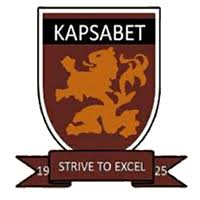 NAME: _______________________________________________________________________	ADM NO.:_________________CLASS: ___________________________DATE:______________________		SIGNATURE: _____________FORM 4GEOGRAPHY TRIAL 2, 2019 CONFIDENTIALMAP OF TAITA HILLS 1:50,000/189/4 (7731)